ИВАНОВСКАЯ ОБЛАСТЬАДМИНИСТРАЦИЯ ЮЖСКОГО МУНИЦИПАЛЬНОГО РАЙОНАПОСТАНОВЛЕНИЕот                      №      
г. Южао принятии расходного обязательства на создание и обеспечение функционирование центров образования естественно-научной и технологической направленности в общеобразовательных организациях , расположенных в сельской местности и малых городах, на 2021 год и плановый период 2022 и 2023 годов и об утверждении Порядка использования субсидии, выделенной бюджету Южского муниципального района Ивановской области  на создание и обеспечение функционирование центров образования естественно-научной и технологической направленности в общеобразовательных организациях , расположенных в сельской местности и малых городах, на 2021 год и плановый период 2022 и 2023 годов  В соответствии со статьей 139 Бюджетного кодекса Российской Федерации, Федеральным законом от 06.10.2003 N 131-ФЗ «Об общих принципах организации местного самоуправления в Российской Федерации», Правилами предоставления и распределения субсидии из областного бюджета бюджетам муниципальных образований Ивановской области, утвержденными постановлением Правительства Ивановской области от 23.03.2016 № 65-п, Постановлением Правительства Ивановской области от 13.11.2013 № 450-п «об утверждении государственной программы Ивановской области «Развитие образования Ивановской области», Администрация Южского муниципального района постановляет:1. Утвердить Порядок использования субсидии, выделенной бюджету Южского муниципального района Ивановской области на создание и обеспечение функционирование центров образования естественно-научной и технологической направленности в общеобразовательных организациях, расположенных в сельской местности и малых городах, на 2021 год и плановый период 2022 и 2023 годов (прилагается).2. Принять расходное обязательство Южского муниципального района, направленное на создание и обеспечение функционирование центров образования естественно-научной и технологической направленности в общеобразовательных организациях, расположенных в сельской местности и малых городах, на 2021 год и плановый период 2022 и 2023 годов Глава Южского муниципального района                                 В.И. ОврашкоПриложение к постановлению								Администрации Южского								муниципального района								от ____________ N _______Порядок использования субсидии выделенной бюджету Южского муниципального района Ивановской области на создание и обеспечение функционирование центров образования естественно-научной и технологической направленности в общеобразовательных организациях, расположенных в сельской местности и малых городах, на 2021 год и плановый период 2022 и 2023 годов 1. Расходование субсидии, выделенной из областного бюджета бюджету Южского муниципального района Ивановской области на создание и обеспечение функционирование центров образования естественно-научной и технологической направленности в общеобразовательных организациях, расположенных в сельской местности и малых городах, на 2021 год и плановый период 2022 и 2023 годов (далее – субсидия), осуществляется на цели, определенные постановлением Правительства Ивановской области от 13.11.2013 N 450-п "Об утверждении государственной программы "Развитие образования Ивановской области".2. Субсидия из бюджета Ивановской области бюджету Южского муниципального района на создание и обеспечение функционирования центров образования естественно-научной и технологической направленностей, в общеобразовательных организациях, расположенных в сельской местности и малых городах, на 2021 год и на плановый период 2022 и 2023 годов предоставляется на условиях, указанных в пункте 3  Порядка формирования, предоставления и распределения субсидий бюджетам муниципальных районов и городских округов Ивановской области на создание и обеспечение функционирования центров образования естественно-научной и технологической направленностей, в общеобразовательных организациях, расположенных в сельской местности и малых городах, на 2021 год и на плановый период 2022 и 2023 годов, утвержденного постановлением Правительства Ивановской области от 13.11.2013 № 450-п «Об утверждении государственной программы «Развитие образования Ивановской области»  	3. Общий объем субсидии, предоставляемой из бюджета Ивановской области бюджету Южского муниципального района - на 2021 год в сумме 3 137 470,72 (Три миллиона сто тридцать семь тысяч четыреста семьдесят) рублей 72 копейки;- на 2022 год в сумме 1 568 745,80 (Один миллион пятьсот шестьдесят восемь тысяч семьсот сорок пять) рублей 80 копеек;- на 2023 год в сумме 1 568 505,90 (Один миллион пятьсот шестьдесят восемь тысяч пятьсот пять) рублей 90 копеек;4. Главным распорядителем средств определить Отдел образования администрации Южского муниципального района.5. Финансовый отдел администрации Южского муниципального района после получения выписки из лицевого счета в соответствии со сводной бюджетной росписью бюджета Южского муниципального района и в пределах лимитов бюджетных обязательств предоставляет в Управление Федерального казначейства по Ивановской области расходное расписание на перечисление денежных средств на лицевой счет главного распорядителя - Отдел образования администрации Южского муниципального района, открытый в Управлении Федерального казначейства по Ивановской области.6. Отдел образования администрации Южского муниципального района направляет средства получателям бюджетных средств на лицевые счета бюджетных и казенных учреждений образования, открытые в Управлении Федерального казначейства по Ивановской области.7. Учет операций, связанных с использованием субсидии, осуществляется на лицевом счете получателя средств бюджета Южского муниципального района Ивановской области, 	открытого в отделении Управления Федерального казначейства по Ивановской области.8. Получатели субсидии в  2021 году - Муниципальное бюджетное общеобразовательное учреждение средняя общеобразовательная школа № 3 г. Южи Ивановской области - 1 568 735,36 (Один миллион пятьсот шестьдесят восемь  тысяч семьсот тридцать пять рублей 36 копеек), Муниципальное казённое общеобразовательное учреждение средняя общеобразовательная школа №2 г. Южи - 1 568 735,36 (Один миллион пятьсот шестьдесят восемь  тысяч семьсот тридцать пять рублей 36 копеек),в 2022 году- Муниципальное казённое общеобразовательное учреждение средняя общеобразовательная школа с.Мугреевский -1 568 745,80 (Один миллион пятьсот шестьдесят восемь тысяч семьсот сорок пять рублей 80 копеек); в 2023 году - Муниципальное казённое общеобразовательное учреждение средняя общеобразовательная школа с.Холуй -1 568 505,90 (Один миллион пятьсот шестьдесят восемь тысяч пятьсот пять рублей 90 копеек) расходуют средства строго по целевому назначению, предоставляют в Отдел образования администрации Южского муниципального района для дальнейшего предоставления в Департамент образования Ивановской области отчет о выполнении условий Соглашения и использовании субсидии по форме и в сроки, утвержденные Департаментом образования Ивановской области.9. Не использованный на 1 января текущего финансового года остаток субсидии подлежит возврату в областной бюджет в соответствии с бюджетным законодательством.10. Ответственность за целевое расходование субсидии и достоверность предоставляемой информации возлагается в 2021 году на Муниципальное бюджетное общеобразовательное учреждение средняя общеобразовательная школа № 3 г. Южи Ивановской области, Муниципальное казённое общеобразовательное учреждение средняя общеобразовательная школа № 2 г. Южи, в 2022 - году на Муниципальное казённое общеобразовательное учреждение средняя общеобразовательная школа с.Мугреевский, в 2023 году- на Муниципальное казённое общеобразовательное учреждение средняя общеобразовательная школа с.Холуй.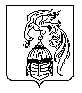 